Nordic Body Map IndexPengaruh Latihan pada skala nyeriUji Wilcoxon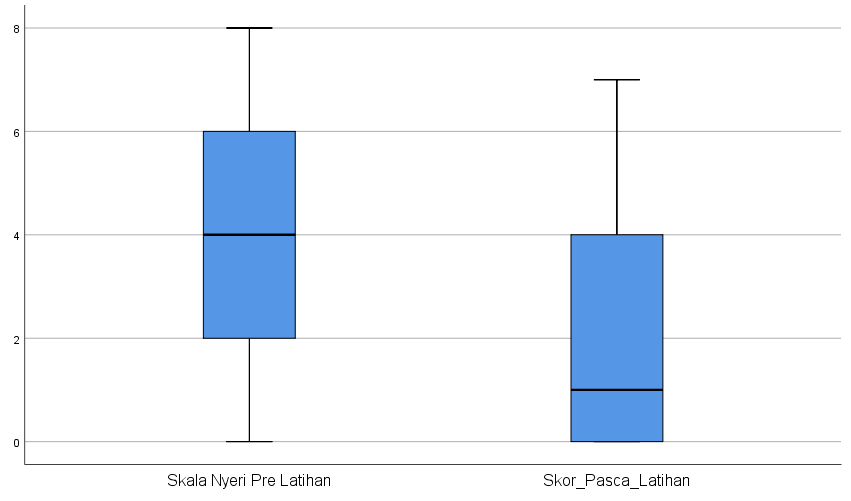 VariabelPersentase Merasakan nyeri di daerah leher atas 53,8% Merasakan nyeri dibagian leher bawah 		56,4% Merasakan nyeri dibagian bahu kiri	41% Merasakan nyeri dibagian bahu kanan			28% Merasakan nyeri dibagian lengan atas kiri12,8% Merasakan nyeri dibagian punggung 38,5% Merasakan nyeri dibagian lengan atas kanan 10,3% Merasakan nyeri dibagian pinggang53,8% Merasakan nyeri dibagian bokong 35,8% Merasakan nyeri dibagian panggul 23,1% Merasakan nyeri dibagian siku kiri 0% Merasakan nyeri dibagian siku kanan 5,1% Merasakan nyeri dibagian lengan bawah kiri 5,1% Merasakan nyeri dibagian lengan bawah kanan 10,3% merasakan nyeri dibagian pergelangan tangan kiri 12,8% merasakan nyeri dibagian pergelangan tangan kanan20,5% merasakan nyeri dibagian tangan kiri 12,8% merasakan nyeri dibagian tangan kanan 15,4%VariabelSkala NyeriSkala NyeripVariabelSebelum (n=40)Sesudah (n=40)pSkor4 (0-8)1 (0-7)<0,001